											GÜNLÜDÜR Sayı	:59348463-604-99 [SP.2.10]	385						                18/09/2019	Konu	: Doğrudan Temin Teklif Belgesi                                                                                                        ESKİŞEHİR4734 sayılı KİK.nun 3. Md.nin (f) bendi uyarınca yürütülen ve desteklenen araştırma-geliştirme projeleri için gerekli mal ve hizmetlerin alımları için düzenlenen esas ve usüllerin (21/d) Md.ne göredoğrudan temin usûlü ile alımı yapılacak olan aşağıda cins ve miktarı yazılı malzemeler / cihazlar için KDV Hariç tekliflerinizi en geç 25 / 09 / 2019 saat 16.30’a kadar aşağıdaki bilgiler dâhilinde Üniversitemiz Bilimsel Araştırma Projeleri Satınalma Birimine vermenizi rica ederim.Ali KANBERSatınalma Şube MüdürüNOTLAR: 2019/42D12 kod nolu proje için, teklifler  25.09.2019   saat 16.30’a kadar ESOGÜ Bilimsel Araştırmalar Birimi Satın alma Servisine elden,posta, faks veya mail (bap@tm.ogu.edu.tr)  adresine  imzalı ve kaşeli olarak  ile gönderilecektir. Kaşe ve imza olmayanlar teklifler değerlendirmeye alınmayacaktır. Siparişin sonrasında malzemelerin kaç günde teslim edileceği belirtilecektir. KISMİ TEKLİF VERİLEBİLİR. ALTERNATİF TEKLİF VERİLMEYECEKTİR. 1.-2.-3.-4. KALEMLER İÇİN TEKLİFLER TOPLAM BEDEL ÜZERİNDEN DEĞERLENDİRİLECEKTİR. BU SEBEPLE BU KALEMLERİN HEPSİNE FİYAT VERİLMESİ ZORUNLUDUR. Teklif edilen cihazların markaları ve modelleri teklif mektubunda ayrıntılı olarak belirtilmelidir. Teklifler TL olarak verilmelidir. Türk lirası haricinde verilen teklifler değerlendirmeye alınmayacaktır. İSTEKLİLER TEKLİFLERE VERGİ NO/TC NUMARALARINI BELİRTİLECEKTİR. Teklif edilen malzemelere ait katalog var ise teklif mektupları içersinde getirilmesi gerekmektedir.Malzemeler İdari ve Mali İşler Daire Başkanlığına bilgi verilerek, elden teslim edilmelidir. KARGO İLE TESLİMAT KABUL EDİLMEYECEKTİR.Malzeme teslim irtibat numarası : 0 222 239 37 97 / 0 222 239 59 56 / 0 222 239 37 50 - 5501 İdari bilgi için= Tel: 0 222 239 37 50-5523-5526 Fax: 0 222 239 39 03Teknik Bilgi için: Sağlık Bilimleri Enstitüsü - Doç.Dr. Elif GÜRSOY 0 222 239 37 50 / 1109-1523Adres : Meşelik Yerleşkesi								Tel : 0 (222) 239 37 50 – 5523 - 552626040 Eskişehir									Fax:(222)239 39 03										www.ogu.edu.tr	HİZMET ALIMI TEKNİK ŞARTNAMESİEskişehir Osmangazi Üniversitesi Bilimsel Araştırma Projeleri Kapsamında yürütülmesi planlanan “Üniversite Öğrencilerinin Cinsel Sağlık ve Üreme Sağlığı Hakkındaki Bilgi ve Tutumları” konulu çalışma için hizmeti alımı teknik şartları aşağıdaki gibidir:Araştırmanın evrenini Eskişehir Osmangazi Üniversitesi öğrencileri oluşturmaktadır.Veriler anket yoluyla ya da anket firmasının imkanları dahilinde tablet aracılığıyla toplanacaktır. Anketler sosyodemografik sorular (16 soru) ve bilgi testi (40 soru) olmak üzere toplam 56 soru ve 2 bölümden oluşmaktadır. Anketler 7 sayfadan oluşmaktadır, arkalı önlü 4 sayfa olacaktır.  Anket firması tarafından proje yürütücüsüne, hangi fakülteden kaç öğrenciye uygulandığına yönelik kayıt tutularak bilgi verilmesi gerekmektedir.En az 1500 anket uygulanacaktır (Anketler Eskişehir Osmangazi Üniversitesi’nde öğrenim gören, tabakalı örnekleme yöntemi ile seçilen öğrencilere uygulanacak ve toplamda en az 1500 anket uygulanacak).Anket geri dönüşü, tabakalı örnekleme yöntemi ile seçilen sayılarla orantılı olacaktır.Anket uygulaması için bizzat öğrencilerle görüşme yoluyla anketler uygulanacaktır. Anketler uygulanırken yaşanan herhangi bir problemde veya soru sorulması durumunda araştırmacılarla iletişime geçilecektir. Doldurulmuş anket formları ve anketlerle ilgili olan her türlü kayıt, proje yürütücüsüne teslim edilecektir. Anketlerin gerçek beyanlara uygun bir şekilde yapılacak analizlere de uygun ve tam olarak doldurulmuş olarak teslimi gerekmektedir.Toplanan anketler (1500 adet anket) SPSS paket programına girilecek. Anketleri tamamlayan firma, verilerin istatistik programlarına girişini ve proje yürütücüsü tarafından talep edilen verilerle ilgili tüm analizlerini gerçekleştirmekle yükümlüdür.Analizlerle beraber tabloların oluşturulması ve yorumlanması da talep edilmektedir. Anketlerin toplanması ve en az 1500 öğrenciye ait veri girişinin tamamlanmasının ardından araştırma verilerinin raporlanması sağlanmalıdır. Analizlerde orijinal yazılım kullanılmalıdır. Araştırma verilerinin gizliliği sağlanmalıdır.Her anketin yüz yüze uygulanma süresi takribi olarak 10-15 dakika arası sürmesi ve 1500 öğrenciye uygulanması gerektiğinden dolayı, söz konusu anket uygulamasının en fazla 15 gün sürmesi öngörülmektedir.Bu bağlamda teklifi kabul edilen anket firması tarafından anket uygulamasının en fazla 15 gün içerisinde tamamlanması gerekmektedir.Teklif verecek firmanın bu alanda deneyime sahip ve daha önce anket çalışması yapma deneyimine sahip olması ve bu durumu proje yürütücüsüne belgelemesi gerekmektedir.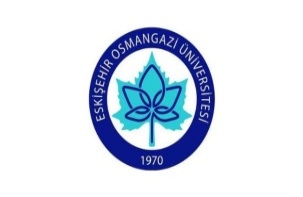 T.C.ESKİŞEHİR OSMANGAZİ ÜNİVERSİTESİ REKTÖRLÜĞÜİDARİ VE MALİ İŞLER DAİRE BAŞKANLIĞIBİLİMSEL ARAŞTIRMA PROJELERİ SATINALMA ŞUBE MÜDÜRLÜĞÜS.No.Malın/Hizmetin CinsiMiktarıBirim FiyatıToplam TutarKDV Oranı1Verilerin toplanması, verilerin girişi, analizi ve raporlaştırılması1 Adet%NOT: TEKNİK ŞARTNAMESİ VARDIR(Şartnameler 0222 239 37 50 / 5523’dan temin edilebilir)